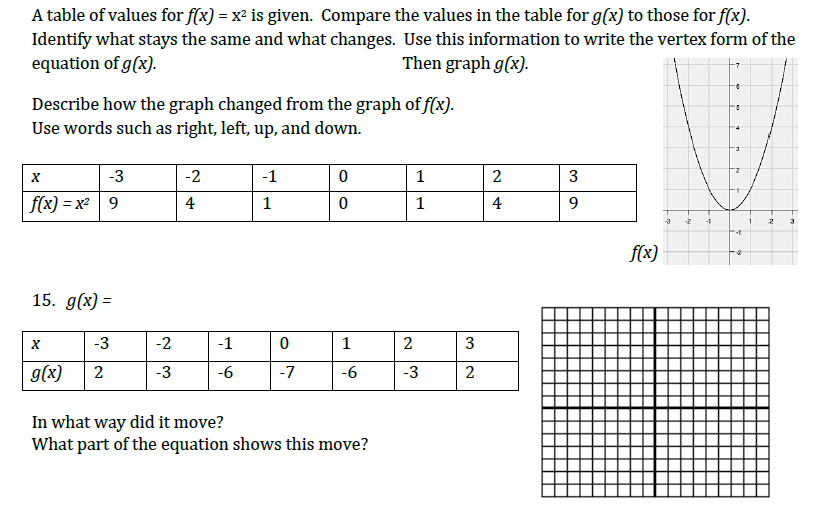 Sec name: 2.1 Structures of Expressions Goal: To learn the basics of quadratic graphs.  Name _______________________Class _______________________Period/Date__________________Summary of lesson(To be done at the end of the lesson, Summarize in your own words what you learned):Summary of lesson(To be done at the end of the lesson, Summarize in your own words what you learned):Key Words/Key Concepts/ProblemsNotes/Answers/Definitions/Examples/SentencesVertex:Axis of symmetry:Equation for the axis of symmetry:Minimum:Maximum:x-intercepts: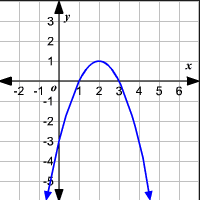 Key Words/Key Concepts/ProblemsNotes/Answers/Definitions/Examples/SentencesSquare roots:Examples: